Signature Verification Form PDF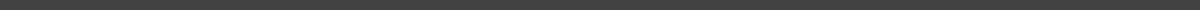 
Personal InformationFull Name: ______________________Date of Birth: ____________________Account Number (if applicable): _______________Contact Information: ____________________Signature DetailsDate: ______________________Place: ____________________Purpose of Signature Verification: ______________________Signature VerificationPrimary Signature: ______________________Date: ____________________Witnessed by (Name & Title): ______________________Document Attachments
Please attach copies of any relevant documents requiring signature verification.Verification Officer Use OnlyVerification Completed by: ______________________Date: ____________________Notes: ______________________Signature of Verification Officer
Signature: ______________________
Date: ____________________